1. Запишите слово, пропущенное в схеме: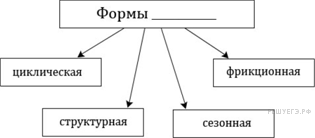 2. Запишите слово, пропущенное в таблице.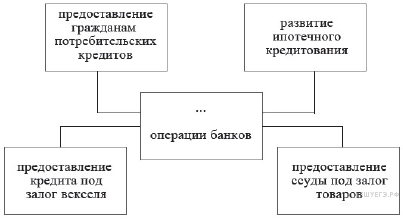 3. Ниже приведён перечень терминов. Все они, за исключением двух, характеризуют виды финансовых институтов.1) инвестиционный фонд2) коммерческий банк3) артель4) страховая компания5) фондовая биржа6) некоммерческая организация 4. Ниже приведён перечень терминов. Все они, за исключением двух, характеризуют понятие «центральный банк».1) эмиссия денег2) лицензирование финансовых организаций3) установление учётной ставки4) принятие законов5) открытие депозитов6) обеспечение расчётов правительства5. Ниже приведён перечень терминов. Все они, за исключением двух, относятся к понятию «деньги».1) ликвидность2) цена3) товар4) инфляция5) специализация6) натуральный обмен6. Ниже приведён ряд терминов. Все они, за исключением двух, относятся к функциям Центрального банка.1) определение ставки рефинансирования2) ипотека3) денежная эмиссия4) установление курсов иностранных валют5) лизинг6) надзор за деятельностью кредитных организаций7. Ниже приведён ряд терминов. Все они, за исключением двух, связаны с деятельностью Центрального банка.1) эмиссия2) национализация3) учетная ставка процента4) амортизация5) норма резервирования6) лицензирование8. Ниже приведён перечень функций, выполняемых банками. Все они, за исключением двух, относятся к сфере деятельности коммерческих банков.1) назначение учётной ставки2) покупка и продажа валюты3) продажа дорожных чеков4) обслуживание счетов фирм5) осуществление монопольной эмиссии денег6) открытие и обслуживание депозитов граждан9. Найдите в приведённом ниже списке меры, способствующие снижению инфляции, и запишите цифры, под которыми они указаны.1) увеличение расходов государства на социальные программы2) закрытие убыточных предприятий3) изъятие «лишних» денег центральным банком4) отказ от повышения зарплат и пенсий5) переход на натуральный обмен вместо денежного10. Найдите в приведённом ниже списке функции центрального банка и запишите цифры, под которыми они указаны.1) эмиссия денег2) кредитование населения и фирм3) лицензирование коммерческих банков4) увеличение размера налогов5) контроль над объёмом денежной массы11. Укажите в приведенном перечне основные функции коммерческого банка.1) эмиссия денег2) выпуск ценных бумаг3) осуществление кредитных операций4) установление официального курса национальной валюты5) прием вкладов от граждан и юридических лиц12. Найдите в приведённом списке операции центрального банка. Запишите цифры, под которыми они указаны.1) кредитование банков2) открытие депозитных вкладов3) эмиссия денег4) определение учётной ставки5) консультирование граждан по финансовым вопросам6) приём коммунальных платежей13. Выберите верные суждения об инфляции и запишите цифры, под которыми они указаны.1) Инфляция проявляется в снижении покупательной способности денег.2) Различают микроинфляцию и гиперинфляцию.3) Рост цен на ресурсы порождает инфляцию предложения.4) Одна из причин инфляции — усиление конкуренции между производителями.5) К последствиям инфляции относится рост реальной заработной платы работников.14. Выберите верные суждения о расходной части государственного бюджета и запишите цифры, под которыми они указаны.1) Средства расходной части государственного бюджета тратятся на уплату налогов.2) К расходам государственного бюджета относятся средства на оплату товаров, работ и услуг по государственным или муниципальным контрактам.3) Посредством расходов государственного бюджета государство реализует свои функции воздействия на экономическое и социальное развитие общества.4) Расходы государственного бюджета не могут быть больше его доходов.5) К расходам государственного бюджета относятся средства на обслуживание и погашение государственных долговых обязательств.15. Выберите верные суждения о Центральном банке РФ.1) Центральный банк РФ входит в структуру Правительства РФ2) имеет исключительное право на эмиссию денег3) предоставляет кредиты коммерческим банкам4) осуществляет надзор за деятельностью кредитных организаций5) обладает правом законодательной инициативы по вопросам финансового регулирования16. Выберите верные суждения об инфляции и запишите цифры, под которыми они указаны.1) В периоды высокой инфляции повышается покупательная способность национальной валюты2) Высокая инфляция усиливает риск, связанный с инновациями и долгосрочными инвестициями.3) Oт инфляции страдают вкладчики банков, если уровень инфляции ниже процента по депозитам.4) Высокой инфляцией называют процесс долговременного устойчивого повышения общего уровня цен в стране.5) Экономисты различают фрикционную, структурную и циклическую инфляцию.17. Выберите верные суждения о финансовых институтах и запишите номера, под которыми они указаны.1) Финансовыми институтами называют организации, участвующие в финансово-кредитной системе.2) Коммерческие банки занимаются привлечением сбережений домохозяйств.3) Центральный банк осуществляет денежные расчёты между гражданами и организациями.4) Коммерческие банки осуществляют монопольную эмиссию денег.5) Коммерческие банки устанавливают учётную ставку.18. Выберите верные суждения о финансовых институтах РФ и запишите номера, под которыми они указаны.1) Центральный банк — национальный банк, осуществляющий эмиссию денег и являющийся центром финансово-кредитной системы страны.2) Все финансовые институты принимают вклады/депозиты.3) Пенсионные фонды специализируются на кредитовании продаж потребительских товаров в рассрочку и выдаче потребительских ссуд.4) Центральный банк устанавливает учётную ставку.5) Финансовые институты оказывают услуги по переводу средств и предоставлению займов.19. Выберите верные суждения об инфляции и запишите цифры, под которыми они указаны.1) Эмиссия денег является наиболее эффективным методом снижения инфляции.2) Инфляцией называют резкое снижение цен на все товары.3) Одна из причин инфляции связана с увеличением государственного долга.4) В зависимости от причин различают инфляцию спроса и инфляцию затрат.5) Опасность инфляции состоит в том, что обесцениваются сбережения, снижается уровень жизни населения.20. Выберите верные суждения о государственном бюджете и запишите цифры, под которыми они указаны.1) К функциям государственного бюджета относят содержание институтов государства.2) К доходам государственного бюджета относятся дотации государственным предприятиям.3) Государственный бюджет может быть сбалансированным, дефицитным или профицитным.4) Доходная часть бюджета показывает источники поступления его денежных средств.5) В структуру расходной части бюджета входят налоги с физических и юридических лиц.21. Выберите верные суждения о государственном бюджете и запишите цифры, под которыми они указаны.1) Одна из функций государственного бюджета — финансовое обеспечение функционирования государственного аппарата.2) Дефицит государственного бюджета может привести к сокращению социальных расходов государства.3) К доходам бюджета относится обслуживание государственного долга.4) Профицит бюджета представляет собой ситуацию, когда планируемые расходы превышают доходы государства.5) Расходная часть бюджета показывает, на какие цели направляются аккумулированные государством средства.22. Выберите верные суждения о государственном бюджете и запишите цифры, под которыми они указаны.1) Одна из статей доходов государственного бюджета — развитие инфраструктуры.2) К расходам бюджета относится обслуживание государственного долга.3) Государственный бюджет финансово обеспечивает экономическую политику государства.4) Рост дефицита государственного бюджета может привести к снижению инвестиционной активности в стране.5) Дефицит государственного бюджета характеризуется превышением доходов над расходами государства.23. Выберите верные суждения о финансовых организациях в РФ и запишите цифры, под которыми они указаны.1) Коммерческие банки осуществляют монопольную эмиссию национальной валюты.2) Финансовые институты выступают посредниками между домохозяйствами и предприятиями.3) Коммерческие банки осуществляют кредитование частных лиц и организаций.4) Финансовые организации могут специализироваться на кредитовании продаж потребительских товаров.5) Центральный банк занимается привлечением на счета сбережений домохозяйств и прибыли фирм.24. Выберите верные суждения о государственном бюджете и запишите цифры, под которыми они указаны.1) Профицит бюджета представляет собой ситуацию, когда доходы государства превышают его планируемые расходы.2) Государственный бюджет — это смета доходов и расходов государства на определённый период времени.3) Государственный бюджет составляется с указанием источников поступления государственных доходов и направлений, каналов расходования денег.4) Государственный бюджет в РФ разрабатывается и принимается Президентом РФ.5) Предоставление дотаций предприятиям — одна из статей доходов государственного бюджета.25. Выберите верные суждения о государственном бюджете и запишите цифры, под которыми они указаны.1) Государственный бюджет — это принятый высшим законодательным органом годовой финансовый план.2) Государство перераспределяет через бюджет полученные доходы и направляет средства на обеспечение внутренней и внешней политики.3) К доходам государственного бюджета относят таможенные пошлины и сборы.4) Социальные выплаты — одна из статей доходов государственного бюджета.5) Бюджет называют дефицитным, если доходы государства равны его планируемым расходам.26. Выберите верные суждения об инфляции и её последствиях и запишите цифры, под которыми они указаны.1) Инфляцией называют процесс долговременного устойчивого повышения общего уровня цен в стране.2) В период инфляции покупательная способность национальной валюты снижается.3) От инфляции страдают вкладчики банков, если уровень инфляции превышает процент по депозитам.4) В период высокой инфляции возрастает объём инвестиций в долгосрочные инновационные проекты.5) Экономисты рассматривают дефицит товаров как один из видов инфляции.27. Выберите верные суждения о государственном бюджете и запишите цифры, под которыми они указаны. Цифры укажите в порядке возрастания.1) Государственный бюджет — это свод доходов и расходов государства.2) Государственный бюджет, как правило, утверждается правительством.3) Разница между доходами и расходами государства называется сальдо государственного бюджета.4) Сбалансированным называется государственный бюджет, в котором доходы превышают расходы.5) Формирование доходных и расходных статей бюджета составляет бюджетную политику государства.28. Выберите верные суждения о видах инфляции и запишите цифры, под которыми они указаны. Цифры укажите в порядке возрастания.1) Устойчивую долговременную тенденцию к росту цен в экономике страны, вызванную удорожанием факторов производства, называют инфляцией издержек.2) Среднегодовое повышение цен не более чем на 3—5% в год характеризует гиперинфляцию.3) Ползучая инфляция — вид инфляции, для которого характерен устойчивый, в течение нескольких месяцев, рост цен свыше 50 %, приводящий к дезорганизации экономики.4) Сокращение производства и рост безработицы относятся к последствиям гиперинфляции.5) Дефицитом на товарном рынке обусловлено возникновение инфляции спроса.29. Выберите верные суждения о дефляции и запишите цифры, под которыми они указаны. Цифры укажите в порядке возрастания.1) Дефляция — это ситуация уменьшения денежной массы и снижения общего уровня цен.2) При дефляции увеличивается реальная стоимость денег.3) Следствием дефляции является сокращение объёмов производства.4) Одной их причин дефляции является увеличение потребительских расходов населения.5) В рыночной экономике дефляция, как правило, свидетельствует об экономическом подъёме.30. Установите соответствие между видами статей в государственном бюджете и конкретными примерами: к каждой позиции, данной в первом столбце, подберите соответствующую позицию из второго столбца.31. Установите соответствие между видом банка и банковскими функциями: к каждой позиции, данной в первом столбце, подберите соответствующую позицию из второго столбца.32. Установите соответствие между функциями и осуществляющими их банками: к каждой позиции, данной в первом столбце, подберите соответствующую позицию из второго столбца.33. Установите соответствие между особенностями заработной платы и ее видами: к каждой позиции, данной в первом столбце, подберите соответствующую позицию из второго столбца.34. Установите соответствие между видами статей бюджета и конкретным их выражением: к каждой позиции, данной в первом столбце, подберите соответствующую позицию из второго столбца.36. Установите соответствие между функциями банков и уровнями банковской системы: к каждой позиции, данной в первом столбце, подберите соответствующую позицию из второго столбца.37. Что из перечисленного относится к полномочиям Центрального банка РФ? Запишите цифры, под которыми они указаны.1) разработка финансового законодательства2) определение размера минимальной потребительской корзины3) осуществление денежной эмиссии4) установление официальных курсов иностранных валют по отношению к рублю5) предоставление потребительских кредитов6) лицензирование коммерческих банков38. Сергей решил открыть своё дело и обратился в банк за предоставлением кредита на приобретение материалов. Какие ещё функции выполняют коммерческие банки? Выберите из приведённого списка нужные позиции и запишите цифры, под которыми они указаны.1) осуществление расчётов и платежей2) предоставление страховых услуг3) приём вкладов4) регулирование денежного обращения5) денежная эмиссия6) поддержка курса национальной валюты39. Центральный банк принял решение о приостановке деятельности коммерческого банка «Прогресс» в связи с проводимыми последним рискованными финансовыми операциями. Какие ещё функции выполняет Центральный банк? Запишите цифры, под которыми они указаны.1) принимает вклады населения2) осуществляет денежную эмиссию3) выдаёт кредиты предприятиям4) регулирует валютный курс5) проводит расчётно-кассовые операции6) кредитует банки40. Какой смысл обществоведы вкладывают в понятие «инфляция»? Привлекая знания обществоведческого курса, составьте два предложения: одно предложение, содержащее информацию о видах инфляции в зависимости от темпов, и одно предложение, раскрывающее любое последствие инфляции.41. Инфляция осложняет деятельность производителей и потребителей в рыночной экономике. Проиллюстрируйте тремя примерами рациональное поведение потребителя в условиях значительной инфляции.42. Каким экономическим понятием характеризуется ситуация, когда расходы государственного бюджета превышают его доходы? Приведите три примера действий государства для преодоления последствий этой ситуации.43. Проиллюстрируйте тремя примерами влияние финансовой стабильности в стране на успешность экономической деятельности индивидов и фирм (предприятий).44. В стране Z для развития экономики была снижена ставка рефинансирования центрального банка. Назовите любые три последствия данного решения для финансовой сферы страны Z.45. Жители страны Z обнаружили, что цены на товары и услуги в течение последних шести месяцев растут на 50-60 % в месяц, а качество товаров и услуг при этом не меняется. О каком экономическом явлении свидетельствует данный факт? (Назовите это явление и укажите его вид.) Поясните, в чём опасность данного экономического явления (используя обществоведческие знания, дайте три пояснения).46. В 2014 г. совершеннолетним гражданам страны Z учёные задавали вопрос: «Представьте, что у Вас есть крупная сумма денег, которую Вам не надо тратить на повседневные нужды. Как Вы предпочтёте распорядиться этими деньгами?»Полученные результаты (в % от числа опрошенных) представлены в виде диаграммы.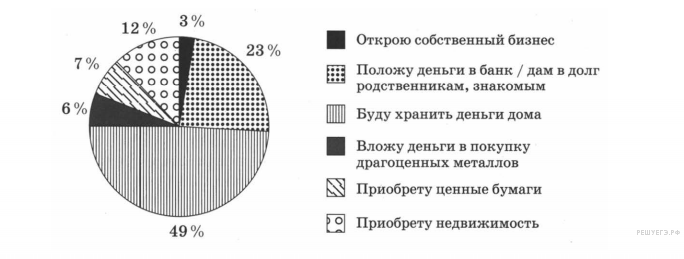 На основе результатов опроса сделайте вывод развитии финансовых институтов страны Z и обоснуйте его. Благоприятна ли подобная ситуация для развития экономики страны Z? Объясните почему.Ответы безработицы активные.36.45.56.25.24.15.34.135.235.134.13.235.234.24.12145.345134.125.234.234123.123.123.135.145.123.21211.12212.21112.12211.21212.12112.22121346.246.     1) смысл понятия, например: инфляция — это процесс обесценивания денег и снижения их покупательной способности, проявляющийся в росте общего уровня цен; (Может быть приведено иное, близкое по смыслу определение.)2) одно предложение с информацией о видах инфляции в зависимости от темпов, например: В зависимости от темпов инфляции условно различают инфляцию умеренную (ползучую), галопирующую, гиперинфляцию; (Может быть составлено другое предложение, содержащее информацию о видах инфляции в зависимости от темпов.)3) одно предложение, раскрывающее с опорой на знания курса любое последствие инфляции, например: В условиях инфляции замедляется экономический рост, поскольку фирмам становится недоступно приобретение новой, более совершенной техники.взятие денег в долг, так как в условиях инфляции должник всегда в выигрыше, ему придется возвращать более дешевые деньги, по сравнению с теми, что он брал;2) вложение сбережений в произведения искусства, то, что в меньшей степени подвержено обесцениванию;3) приобретение участка земли, недвижимости;4) вложение денег в собственный отдых, здоровье и т.д.42.Указана экономический термин.- дефицитный бюджет2. Приведены три примера действий государства, для преодоления последствий этой ситуации, например:- снизить государственные расходы, в том числе социальные расходы на образование, здравоохранение, военные расходы;- повышение налогов на бизнес и население, что повысит доходную часть бюджета;- повышение пенсионного возраста, что приведет к повышению сбора налогов и уменьшению социальных выплат государства;- приватизация позволяет передать государственное имущество более эффективным собственникам, снизив расходы.43. в ситуации экономического подъёма в стране, устойчивого курса национальной валюты и невысоких процентов по кредиту фермер взял кредит на организацию молокоперерабатывающего цеха; через год он совместно c другими фермерами открыл в городе фирменный магазин. Это позволило в течение нескольких лет вернуть банку деньги и расширить ассортимент производимой хозяйством продукции;2) у индивидуального предпринимателя, торгующего одеждой на рынке, сложился определённый круг покупателей, которых устраивал ассортимент и стабильные в условиях устойчивого курса национальной валюты цены, и через несколько лет он открыл свой магазин;3) супруги, пользуясь дешёвым потребительским кредитом, приобрели автомобиль, о котором давно мечтали. Незначительные изменения цен на товары и услуги позволили им за счёт экономии в потребительских расколах в течение нескольких лет вернуть кредит.44. В правильном ответе должны быть названы три последствия:1) снизились ставки по кредитам:2) понизились доходы по вкладам:3) снизился курс национальной валюты.45. В правильном ответе должны быть следующие элементы:1) экономическое явление — инфляция;2) вид — гиперинфляция;3) пояснения, например: в результате высокой инфляции— обесцениваются сбережения, снижается уровень жизни населения;— сокращается производство и занятость;— снижаются реальные доходы государства.46. Пояснение.Правильный ответ должен содержать следующие элементы:1) вывод, например: финансовые институты развиты в недостаточной степени или переживают кризис;2) обоснование вывода, например: около половины трансдан планируют хранить деньги дома, не прибегая к услугам каких-либо финансовых институтов, ещё 12% планируютприобрести недвижимость;(Вывод и обоснование могут быть даны в иных, близких по смыслу формулировках.)3) ответ на вопрос: подобная ситуация неблагоприятна для развития экономики;4) объяснение, например: недостаточно инвестиций в различные отрасли экономики.ПРИМЕРЫВИДЫ СТАТЕЙА) акцизный сборБ) обслуживание госдолгаВ) подоходный налог с гражданГ) выплата жалования служащимД) процент по государственным облигациям1) расходные статьи2) доходные статьиФУНКЦИИ БАНКОВВИДЫ БАНКОВА) денежная эмиссияБ) кредитование предприятийВ) мобилизация свободных денежных средств населенияГ) хранение золотовалютных резервовД) расчетно-кассовое обслуживание клиентов1) Банк России2) коммерческие банкиФУНКЦИИБАНКИА) осуществляют кредитование юридических лицБ) проводят эмиссию банкнот и монетВ) проводят государственную валютную политикуГ) регулируют деятельность кредитных институтовД) осуществляют кредитование физических лиц1) центральные банки2) коммерческие банкиОСОБЕННОСТИВИДЫ ЗАРАБОТНОЙ ПЛАТЫА) начисляется работникам за отработанное времяБ) выражается в материальных благах и услугахВ) зависит от цен на приобретаемые товарыГ) начисляется работникам за сверхурочные работыД) начисляется работникам за определенное количество и качество выполненных работ1)номинальная2) реальнаяКОНКРЕТНОЕ ВЫРАЖЕНИЕ СТАТЕЙ БЮДЖЕТАВИДЫ СТАТЕЙ БЮДЖЕТАА) акцизные сборыБ) обслуживание государственного долгаВ) личный подоходный налогГ) выплата пенсийД) продажа государственных облигаций 35. Установите соответствие между функциями и уровнями банковской системы: к каждой позиции, данной в первом столбце, подберите соответствующую позицию из второго столбца.1) расходные статьи2) доходные статьиФУНКЦИЯ БАНКАУРОВЕНЬ БАНКОВСКОЙСИСТЕМЫА) посредничество в кредитованииБ) создание кредитных денегВ) надзор за деятельностью кредитных организацийГ) аккумуляция денежных средств гражданД) установление правил бухгалтерского учёта и отчётности для банковской системы РФ1) Центральный банк2) коммерческие банки